REVIEW OF ALL POLLING, DISTRICTS, PLACES AND STATIONS IN THE VALE OF GLAMORGAN 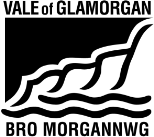 Form for submission of comments for proposalsWhilst we cannot receive anonymous submissions, personal details of members of the public will not be made public.  Submissions from representative bodies and persons such as Councils, Councillors and Assembly Members etc. will be named within the report.Personal Details (this information will not be made public)Personal Details (this information will not be made public)Full NameAddress (including postcode)Telephone numberEmail addressCommunity SubmissionCommunity SubmissionI do not propose any changes to the existing arrangementsI propose a change to the arrangements  Please add any comments (no more than 2,000 words) in support of your view(s) for either a change or for no changes to be made.  If you propose a change, specify the nature of that change. Provide reasons and/or supporting evidence. Please continue overleaf if necessaryPlease add any comments (no more than 2,000 words) in support of your view(s) for either a change or for no changes to be made.  If you propose a change, specify the nature of that change. Provide reasons and/or supporting evidence. Please continue overleaf if necessaryContinuedPlease continue on additional sheets of paper if necessaryContinuedPlease continue on additional sheets of paper if necessary